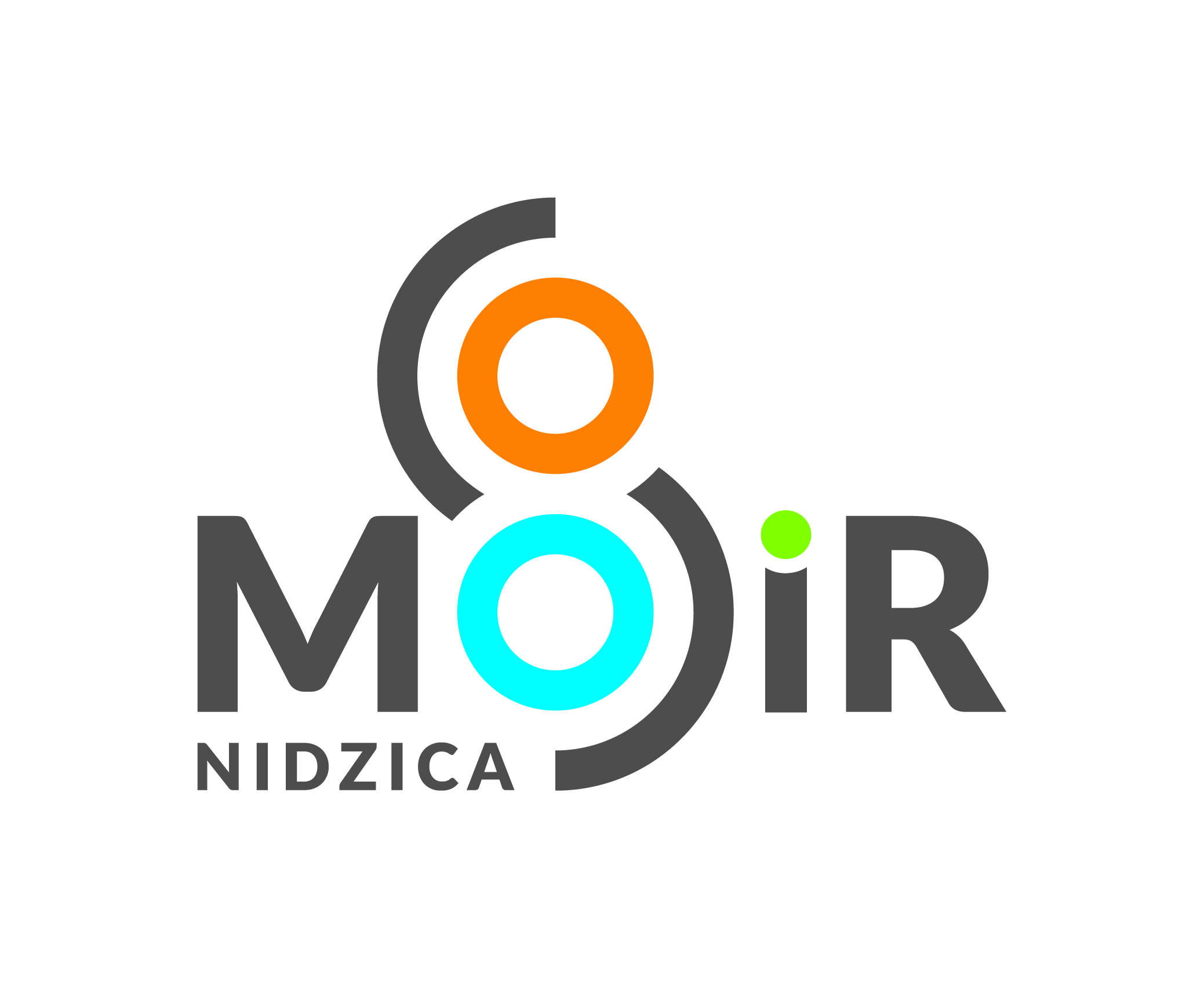 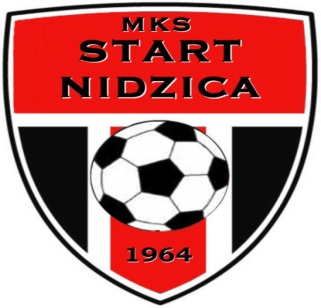 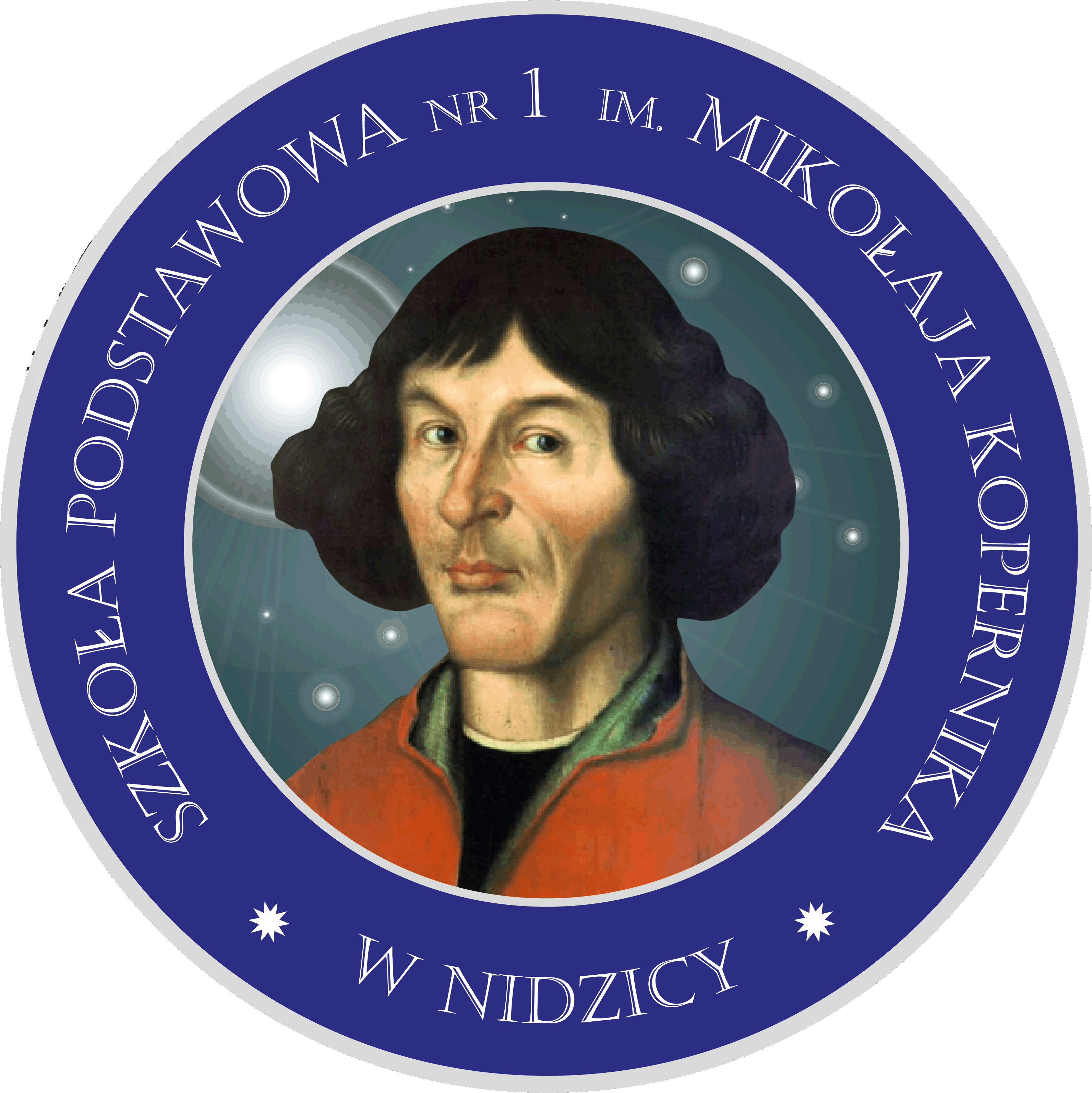 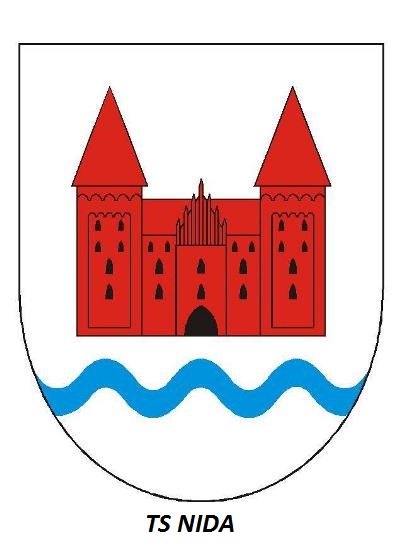 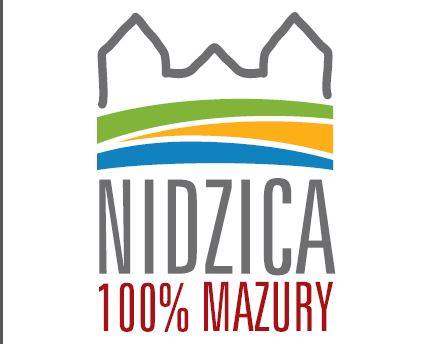 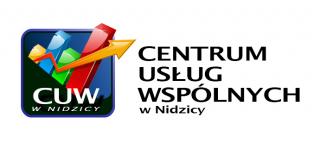 XXI Turniej piłki nożnej im. Ks. Ryszarda GamańskiegoKapelana Orłów GórskiegoNidzica 21 czerwca 2021 roku„ Módl Się i Graj”Regulamin turniejuCel zawodówUczczenie pamięci ks. Ryszarda Gamańskiego – kapelana Orłów GórskiegoPropagowanie sportu, piłki nożnej. Promocja sportu i podmiotów organizujących imprezy sportowe w Nidzicy.Kontakty interpersonalne wśród młodzieżowej piłki nożnej.Integracja środowiska sportowego.Wyłonienie zwycięzcy XXI edycji turnieju.Termin zawodówTurniej odbędzie się w dniu 21.06.2021r. Początek turnieju o godzinie 10:00. Odprawa kierowników o godzinie 9.30.Miejsce zawodówStadion miejski w Nidzicy im. Ks. Ryszarda Gamańskiego, ul. Polna 7. Dwa boiska o wymiarach 70 na  – płyta główna stadionu w Nidzicy.OrganizatorzyMiejski Ośrodek Sportu i Rekreacji w Nidzicy, MKS Start Nidzica, Szkoła Podstawowa Nr 1 w Nidzicy, TS Nida przy współpracy z Rodziną i Przyjaciółmi Ks. R. Gamańskiego, Centrum Usług Wspólnych w Nidzicy.Uczestnicy i kategorieW turnieju brać udział mogą chłopcy z rocznika 2006 i młodsi. Reprezentacje szkół z rocznika 2006 i młodsi.Termin i miejsce zgłoszeniaZgłoszenia do turnieju można składać e-mail mosir@nidzica.pl ( w mailu podać nazwę drużyny/szkoły imię i nazwisko osoby odpowiedzialnej, nr kontaktowy z dopiskiem XXI edycja turnieju piłki nożnej im. Ks. R. Gamańskiego. Zgłoszenie i potwierdzenie uczestnictwa do turnieju do dnia 18.06.2021 czerwca (poniedziałek). Turniej zaplanowano na 8 drużyn.Tel kontaktowy organizator i adres mail: 694796694 pawelacm@interia.pl – Paweł Kondeja.System rozgrywekMieszany. Osiem zespołów podzielonych na dwie grupy po cztery drużyny. W grupach eliminacyjnych drużyny grają systemem ligowym każdy z każdym. Faza pucharowa po zakończeniu zmagań grupowych.Mecze rozstrzygające:Zespoły z 1 i 2 miejsc w grupie eliminacyjnej – gra w półfinałach. System: A1-B2, B1-A2.Zespoły z 3 miejsc w grupie eliminacyjnej – gra o V miejsce.Zespoły  z 4 miejsc w grupie eliminacyjnej – gra o VII miejsce.PrzepisyZawody rozgrywane są na podstawie przepisów gry w piłkę nożną, zgodnie z niniejszym regulaminem i obowiązującymi przepisami Polskiego Związku Piłki Nożnej. Organizator wprowadza w niektórych przypadkach dla potrzeb turnieju własne interpretacje i przepisy.Na odprawie technicznej w dniu turnieju około godziny 9.30 kierownicy drużyn przedstawią dokumenty: listę zgłoszeniową drużyny, badania lekarskie, legitymacje zawodników biorących udział.Na odprawie technicznej zostaną przedstawione grupy turnieju z podziałem na 2 grupy A i B po 4 zespoły. W innym przypadku organizator zastrzega sobie prawo rozstawienia drużyn z uwzględnieniem dobra i jakości turnieju.. Losowanie i rozstawienie drużyn podczas odprawy kierowników.Mecze będą prowadzone przez sędziów stowarzyszonych przy Warmińsko - Mazurskim Związku Piłki Nożnej.Dwa boiska trawiaste (stadion miejski) o wymiarze 70 na , z bramkami o rozmiarze 5 na 2. Zawodnicy grają wyłącznie w butach piłkarskich o miękkich podeszwach (guma, plastik).Przed rozpoczęciem turnieju kierownicy każdej drużyny zobowiązani są do wypełnienia  protokołu meczowego obowiązującego podczas całego turniejuW zawodach bierze udział 6 zawodników + bramkarz.Drużyna składa się max. z 12 zawodników + trener.Zmiany hokejowe. Podczas zmiany zawodnik może wejść na boisko dopiero wtedy, kiedy jego partner z zespołu opuści plac gry. Zmiany muszą odbywać się przy linii środkowej boiska, nie dalej niż  od niej na swojej połowie boiska.  Wszystkie spotkania 2 x 10 minut. Organizator zastrzega sobie prawo zmiany czasu gry.Za zwycięstwo przyznaje się trzy punkty.
Za remis przyznaje się jeden punkt.
Za spotkanie przegrane nie przyznaje się punktów.Przy remisie w meczach rozstrzygających zarządza się serię rzutów karnych (5) lub do rozstrzygnięcia.
O kolejności drużyn w tabelach decyduje ilość zdobytych punktów.
W przypadku uzyskania równej ilości punktów przez dwie lub więcej drużyn, o zajętym miejscu decydują:Ilość zdobytych punktów w spotkaniach między tymi drużynami.Przy równej ilości punktów korzystniejsza różnica bramek we wszystkich spotkaniach.
Przy dalszej równości, większa ilość bramek zdobytych we wszystkich spotkaniach.

Kary wychowawcze: upomnienie, kara 2 minut, kara 4 minut – za wyjątkowo nie sportowe zachowanie. Po straceniu bramki kara zawodnika anulowana przed czasem.Postanowienia końcoweOrganizator nie zapewnia ubezpieczenia zawodników z tytułu NNW. Zgłaszający się i biorące udział w turnieju drużyny podpisem pod zgłoszeniem potwierdzają, że posiadają ubezpieczenie cywilne i NNW dla swoich podopiecznych.Każda z drużyn zobowiązana jest do przydzielenia swoim zawodników stałych numerów na koszulkach na czas trwania turnieju.Każda drużyna musi posiadać jednakowy strój sportowy.Każda z drużyn zobowiązana jest do przedstawienia następującej dokumentacji:
Zgłoszenie drużyny - lista zbiorcza zawodników, protokół meczowy.Każdy z uczestników musi posiadać aktualną legitymację szkolną ze zdjęciem, lub inny dokument potwierdzający tożsamość (ze zdjęciem i datą urodzenia), weryfikacja zawodników musi odbywać się przed meczem.Każdy z zawodników musi posiadać aktualne badania lekarskie potwierdzające zdolność do uczestnictwa w rozgrywkach. W każdym innym przypadku odpowiedzialność za stan zdrowia zawodników spoczywa na zgłaszającej jednostce, klubie lub trenerze. Organizator w myśl obowiązujących przepisów zapewnia opiekę medyczną i odpowiednie przygotowanie zawodów.Każdy zespół musi posiadać kartę zgłoszeniową podpisaną przez dyrektora szkoły.Pełną odpowiedzialność za posiadanie wszystkich powyższych dokumentów podczas turnieju ponosi Opiekun drużyny.Organizatorzy zapewniają sportową atmosferę w duchu fair play, puchary dla drużyn 1-3, medale dla drużyn 1-3 za zajęcie miejsc, medale dla pozostałych drużyn za udział, dyplomy tematyczne z turnieju dla każdej drużyny, nagrody indywidualne dla wyróżnionych zawodników, ciepły posiłek, wodę, obsługę techniczną, sędziowską, medyczną i sekretariat zawodów.Oficjalne zakończenie turnieju 15 minut po meczu finałowym. Organizatorzy proszą o obecność wszystkie startujące zespoły.Interpretacja regulaminu należy do organizatora.